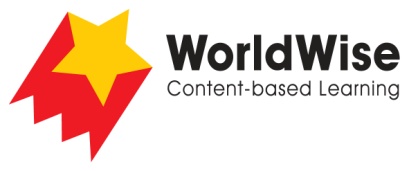 Grade 3 – Investigations							My NeighborhoodPart 5 – Present and share

Look over all the information that you have gathered in your investigation. What are the most important ideas about being involved in your community, and feeling safe and happy when you are participating?
Make a chart showing the most important ideas.

Once completed make sure you save this filePlaces I visit in my communityMy rights when I am thereMy responsibilities when I am there Things that make me feel happy and safe when I am there 